关于新增和调整完善医疗服务价格项目公示各位市民朋友：：您好！根据台医保联发〔2022〕20 号文件《浙江省医疗保障局关于公布部分调整完善医疗服务价格项目的通知》（浙医保发〔2022〕44 号）文件精神及医疗服务价格管理相关规定，现就我院调整完善医疗服务价格项目等有关事项通知如下：一、调整完善 ICU 单元治疗等 69 项医疗服务价格项目，具体调整完善内容详见附件 1。删除急救单独开舱治疗（项目编码：31060700400）。二、“临床诊疗类”中的“本类说明”第 6条增加“单价在 400元以下的热活检钳可全额计费”；第 7 条将内镜下临床诊疗项目中使用的“圈套器”修改为除外内容，将内镜下临床诊疗中使用“止 血（组织）夹”增加为除外内容；第 8 条修改为“内镜下临床诊疗项目中使用超声切割止血刀（含刀头），每人次加收 810 元”。三、“临床诊疗类”中的“（三）手术治疗说明”第 3 条将手术中所使用的“止血（组织）夹”增加为除外内容。四、上述调整完善后的部分医疗服务价格项目，属于基本医疗保险支付范围的项目以及部分相对应的医用材料，纳入医保支付范围（见附件 2），按医保规定执行。如有疑问，请咨询本院医保办86128581（内线2760）。本通知自2023年1月1日起执行。特此告知！附件：1.台州市调整完善医疗服务价格项目表2.新增完善医保医用材料项目表                       温岭市中医院                       2022年12月20日附件 1台州市调整完善医疗服务价格项目表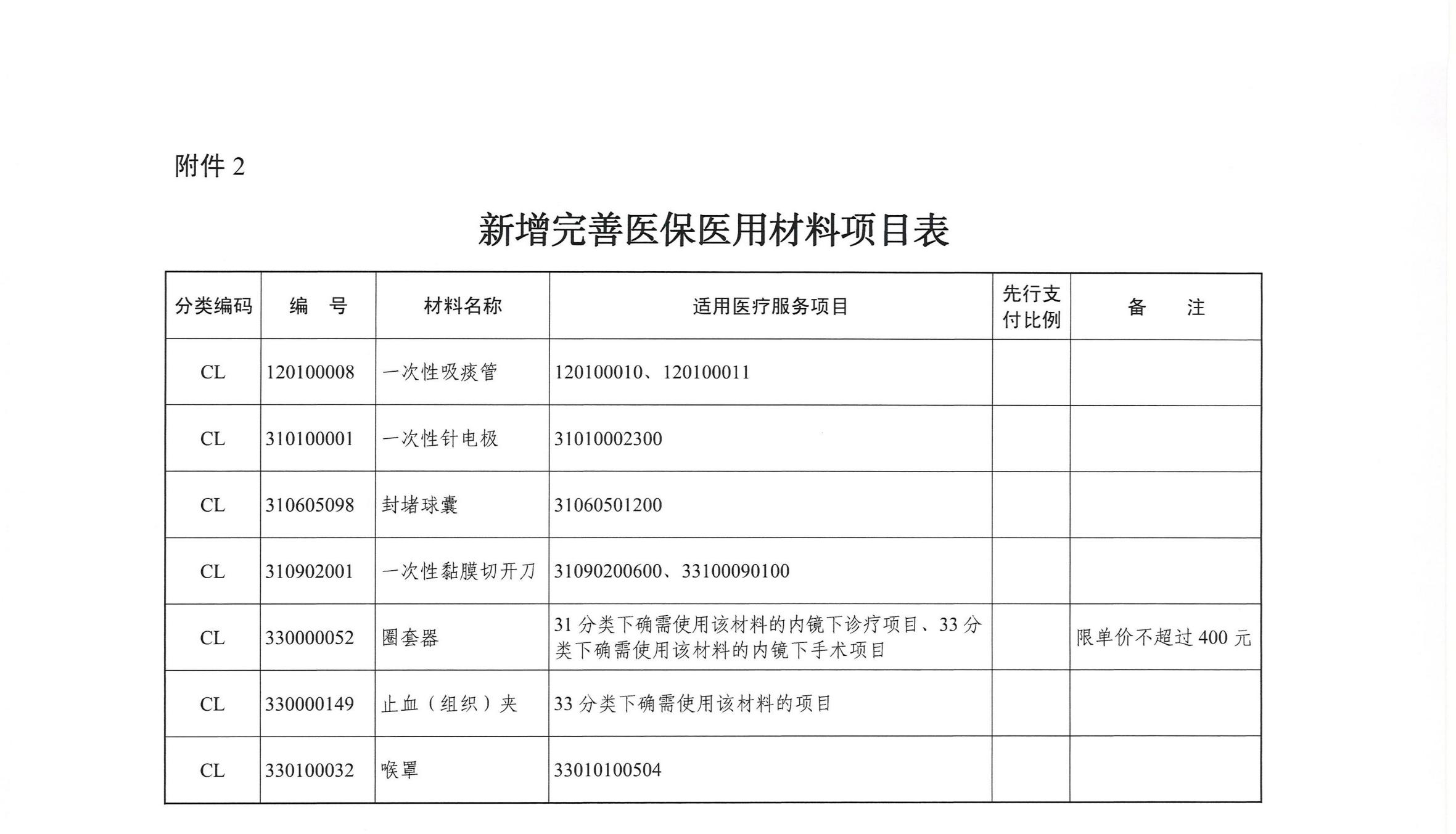 序号编	码项目名称项 目 内 涵除外内容计价单位成人价格儿童价格儿童价格备	注序号编	码项目名称项 目 内 涵除外内容计价单位成人价格三级二级及以下备	注111110090100ICU 单元治疗日530∕∕211110090200CCU 单元治疗日265∕∕31201护理费按日收取的各项护理费及特级护理不能同时收取， 按次收取的护理费实行每日次数限制。门（急）诊输液病人、门诊人流、内窥镜检查治疗病人不得收取等级护理费412010001000气管切开护理含吸痰护理、药物滴入、定时消毒、更换套管及其材料人工鼻、一次性气切套管、一次性吸痰管日607875512010001001气管插管护理含吸痰护理、药物滴入及其材料人工鼻、一次性吸痰管日607875612010001100吸痰护理含叩背、吸痰；不含雾化吸入一次性吸痰管人次303938712010001400一般专项护理含造瘘（口）护理、口腔护理、褥疮护理、会阴冲洗、阴道冲洗、会阴消毒造口袋、注射器次6.28.17.8每人次最多按 3 次计价；812020000300多学科创伤团队抢救创伤团队启动标准：1．TCA 需CPR 者，GCS≤8 分或者 SBP＜ 90mmHg 或 HR＞120 次/min 或低体温者；2．创伤后呼吸障碍或需要气管插管者；3．头颈部或躯干贯穿伤者；4．血流动力学不稳定的骨盆骨折、肢体毁损或严重复合伤者创伤相关操作费用另收（如清创缝合、导尿、检验检查等）人次1000∕∕大于 4 小时的按 1500 元/ 人 次 计 价 ， 编 码12020000301；限急诊912040000100肌肉注射次2.93.83.61012040000101皮下注射次2.93.83.61112040000102皮内注射次2.93.83.61212040000104皮试指有专用皮试液的药物皮试，含皮试液次4.86.261312040000200静脉注射次5.87.57.31412040000201静脉采血次5.87.57.31512040000600静脉输液（门诊/含输液器）指从核对、化药、穿刺、滴注、中途接瓶（袋）至拔针（留置针分离）结束的服务全过程，含输液器、注射器、过滤器等材料以及观察、操作等劳务次11.8∕∕1612040000601静脉输液（住院/含输液器）指从核对、化药、穿刺、滴注、中途接瓶（袋）至拔针（留置针分离）结束的服务全过程，含输液器、注射器、过滤器等材料以及观察、操作等劳务床日18.7∕∕1712040000604输血（门诊）指从核对、穿刺、滴注至拔针（留置针分离）结束的服务全过程， 含输血器、注射器、过滤器等材料以及观察、操作等劳务次12.516.315.61812040000605输血（住院）指从核对、穿刺、滴注至拔针（留置针分离）结束的服务全过程， 含输血器、注射器、过滤器等材料以及观察、操作等劳务床日18.724231912040000606静脉输液（门诊/ 不含输液器）指从核对、化药、穿刺、滴注、中途接瓶（袋）至拔针（留置针分离）结束的服务全过程，含注射器、过滤器等材料以及观察、操作等劳务不含 DEHP 成分的输液器、精密输液器、避光输液器次10.2∕∕2012040000607静脉输液（住院/ 不含输液器）指从核对、化药、穿刺、滴注、中途接瓶（袋）至拔针（留置针分离）结束的服务全过程，含注射器、过滤器等材料以及观察、操作等劳务不含 DEHP 成分的输液器、精密输液器、避光输液器床日16.4∕∕2112040000700小儿静脉输液（ 门诊/ 含输液器）指从核对、化药、穿刺、滴注、中途接瓶（袋）至拔针（留置针分离）结束的服务全过程，含输液器、注射器、过滤器等材料以及观察、操作等劳务次∕17.317.3限 6 周岁以下儿童输液2212040000701小儿静脉输液（ 住院/ 含输液器）指从核对、化药、穿刺、滴注、中途接瓶（袋）至拔针（留置针分离）结束的服务全过程，含输液器、注射器、过滤器等材料以及观察、操作等劳务床日∕2525限 6 周岁以下儿童输液2312040000702小儿静脉输液（ 门诊/ 不含输液器）指从核对、化药、穿刺、滴注、中途接瓶（袋）至拔针（留置针分离）结束的服务全过程，含注射器、过滤器等材料以及观察、操作等劳务不含 DEHP 成分的输液器、精密输液器、避光输液器次∕14.614.6限 6 周岁以下儿童输液2412040000703小儿静脉输液（ 住院/ 不含输液器）指从核对、化药、穿刺、滴注、中途接瓶（袋）至拔针（留置针分离）结束的服务全过程，含注射器、过滤器等材料以及观察、操作等劳务不含 DEHP 成分的输液器、精密输液器、避光输液器床日∕2222限 6 周岁以下儿童输液2512040001000静脉穿刺置管术次2026252612040001001静脉置管冲洗含注射器及固定用敷贴等材料天7.810.19.82712060000200大换药创面大于 50cm2次4052502812060000300中换药创面在 30-50cm2次2431302912060000400小换药创面小于 30cm2次10.81413.53012080000102置管后注食含注射器日67.87.53112080000103置管后注药含注射器日67.87.53212150000100一般灌肠含一次性灌肠器具次2026253312150000101保留灌肠含一次性灌肠器具次2026253412160000100导尿指一次性导尿，含石蜡油、注射器、尿管、引流袋等材料；含会阴消毒气囊导尿管次2026253521030000400X 线计算机体层（CT）特殊三维成像（16 层）指 16 层螺旋CT 进行心脏成像、冠状动脉、颅内动脉、颈动脉、肺动脉、主动脉、腹部动脉、门脉系统、盆腔动脉、肢体动脉、肺静脉、下腔静脉与下肢静脉的成像人次600∕∕3621030000401X 线计算机体层（CT）特殊三维成像（64 层）指64 层及以上螺旋CT 进行心脏成像、冠状动脉、颅内动脉、颈动脉、肺动脉、主动脉、腹部动脉、门脉系统、盆腔动脉、肢体动脉、肺静脉、下腔静脉与下肢静脉的成像人次850∕∕3722030100100彩超常规检查（一个部位）次709188除肿瘤病人外，每人次最多按 2 个部位计价；计价部位分为：胸部（含肺、胸腔、纵隔）、腹部（含肝、胆、胰、脾、双肾）、胃肠道、泌尿系（含双肾、输尿管、膀胱、前列腺）、妇科（含子宫、附件、膀胱及周围组织）、产科（含胎儿、宫腔）、男性生殖系统（含睾丸、附睾、输精管、精索、前列腺）；3822030100101彩超常规检查（ ≥ 二 个 部位）人次1401821753922030100200浅表器官彩超检查（一个部位）次709188除肿瘤病人外，每人次最多按 2 个部位计价；计价部位分为 1．双眼及附属器；2．双涎腺及颈部淋巴结；3．甲状腺及颈部淋巴结；4．乳腺及其引流区淋巴结；5．上肢或下肢软组织；6．颅腔；7．体表包块；8．关节；4022030100201浅表器官彩超检查（≥二个部位）人次1401821754125050200300真菌药敏试验每种药物12∕∕每标本最高不超过 108 元4231010002300肌电图一次性针电极每条肌肉20∕∕一次性针电极每人次按一根计价4331060400100睡眠呼吸监测含心电、脑电、肌电、眼动、呼吸监测和血氧饱和度测定等各项监护费人次300∕∕不得少于 6 小时，少于 6 小时不得收费4431060501200经内镜气管内肿瘤切除术含支气管镜检查术，含激光、微波、高频电治疗封堵球囊次1090∕∕4531060700100高压氧舱治疗含舱内吸氧用面罩、头罩和安全防护措施、舱内医护人员监护和指导；不含舱内心电、呼吸监护和药物雾化吸入等次94∕∕4631060700101急救单人单独开舱治疗加收使用多人氧舱为急、危、重症病人单人单独开舱治疗次31∕∕在 31060700100 高压氧舱治疗基础上加收4731060700200单人高压氧舱治疗使用单人纯氧加压氧舱治疗次126∕∕4831060700300婴儿氧舱治疗使用婴儿氧舱对患儿进行治疗次94∕∕493107010030024 小时动态心电图含心率变异性分析次144∕∕5031070102800血氧饱和度监测用光电或红外传感器与患者的手指连接，利用床旁监测仪自动连续测量小时2∕∕5131090200600经胃镜胃肠治疗含滴药、液疗、药疗、化疗、硬化剂治疗、胃食管返流治疗，取异物、粘膜切除、粘膜血流量测定、止血，息肉、肿物切除。不含胃肠镜检查一次性黏膜切开刀次300∕∕5231100001000血液灌流含透析、透析液，含监测灌流器次1040∕∕1．限中毒抢救和终末期肾脏疾病（尿毒症）患者； 2．终末期肾脏疾病（尿毒症）患者行组合式血液灌流联合血液透析治疗按50% 计 价 ， 编 码311000010015331100002601使用钬激光加收（用于内镜下碎石）次780∕∕5431100002800经输尿管镜支架置入术单侧455∕∕5531100003400膀胱镜尿道镜检查含局部浸润麻醉次180∕∕编	码项目名称项 目 内 涵除外内容计价成人价格成人价格成人价格儿童价格儿童价格儿童价格备	注编	码项目名称项 目 内 涵除外内容单位三甲三乙二级及以下三甲三乙二级及以下备	注5632050001500冠脉内局部药 物释放治疗术高血栓负荷或者术中出现慢血流、无复流现象，经微导管或抽吸导管深插冠脉内靶病变局部药物释放。含冠脉造影次5000450040506500585050635733010100504气管插管全身麻醉含静脉麻醉喉罩2 小时810810810105310531013超过 2 小时，每小时加收100 元，编码 330101005055833100090100内镜黏下剥离 技 术加收（食管、胃、肠 、 肛 门手术）指使用本技术开展食管、胃、肠和直肠肛门部位的平滑肌瘤、间质瘤以及早期癌或癌前期病变剥离，在原相应手术的基础上加收，不再加内镜诊疗费一次性黏膜切开刀例1350135013501755175516885933100200101胃肠局部肿瘤切除术次1300117010531690152113166033120100604钬激光 前列腺手术加收例810810810∕∕∕6133130300101子宫内膜息肉 或 赘 生物切除术次132119107∕∕∕6233150503501足部骨骨折切 开复位内固定术次116910529471520136811842 个部位（每节趾跖骨、跗骨）及以上，每增加 1 个部位骨折切开复位内固定加 收 20% ， 编 码331505035026333151500100手部掌指骨骨 折切开复位内固定术次10459418471359122310592 个部位（每节掌指骨）及以上，每增加 1 个部位骨折切开复位内固定加收20%,编码 331515001026433160200400浅表肿物切除术指全身各部位皮肤和皮下组织皮脂腺囊肿、脂肪瘤、纤维瘤、小血管瘤等，不含乳腺肿物和淋巴结切除每肿物10897871401261096533160290200负压封闭引流术麻醉后，严格消毒创面周围皮肤，对创面进行彻底清创，按创面大小设计覆盖保护创面的材料、覆盖创面，连接负压源，创面密封 7 天左右专用创面覆盖材料例600540486780702608适用于二度以上烧伤（电、化学、火等）、爆炸伤、难愈创面、慢性创面、组织缺损无法缝合的创面6634020002000运动疗法含全身肌力训练、各关节活动度训练、徒手体操、器械训练、步态平衡功能训练、呼吸训练等次666666∕∕∕每次不少于 30 分钟6734020002300电动起立床训练次262626∕∕∕每次不少于 20 分钟6834020003100作业疗法含日常生活动作训练自助具次404040∕∕∕每次不少于 20 分钟6934020003400言语训练次404040∕∕∕每次不少于 20 分钟